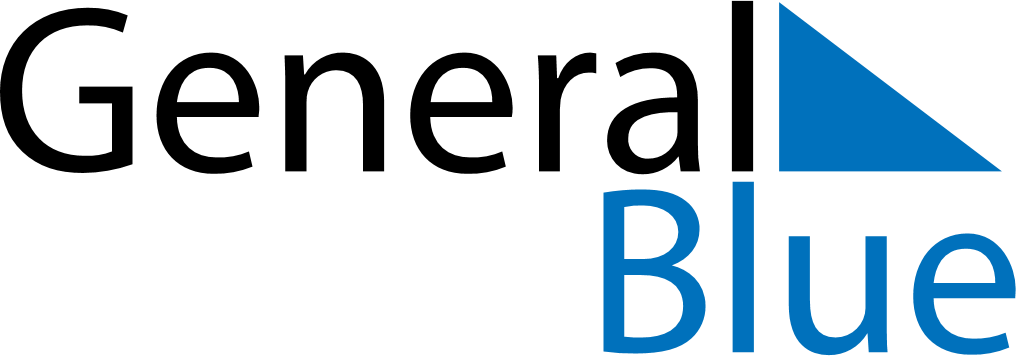 July 2020July 2020July 2020July 2020JapanJapanJapanSundayMondayTuesdayWednesdayThursdayFridayFridaySaturday123345678910101112131415161717181920212223242425Marine DaySports DaySports Day26272829303131